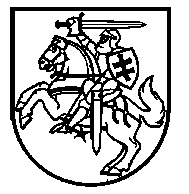 LIETUVOS RESPUBLIKOS ŠVIETIMO, MOKSLO IR SPORTO MINISTRASĮSAKYMASDĖL MOKYKLŲ, SIEKIANČIŲ GAUTI KOKYBĖS KREPŠELĮ, SKIRTĄ MOKINIŲ UGDYMO PASIEKIMAMS GERINTI, SĄRAŠO PATVIRTINIMO 2021 m. liepos 22 d. Nr. V-1321Vadovaudamasi Kokybės krepšelio skyrimo bendrojo ugdymo mokykloms tvarkos aprašo, patvirtinto Lietuvos Respublikos švietimo, mokslo ir sporto ministro 2018 m. rugpjūčio 28 d. įsakymu Nr. V-707 „Dėl Kokybės krepšelio skyrimo bendrojo ugdymo mokykloms tvarkos aprašo patvirtinimo“, 22 punktu bei atsižvelgdama į Mokyklų atrankos kokybės krepšeliui gauti komisijos 2021 m. liepos 9 d. posėdžio protokolą Nr. 1,t v i r t i n u  pridedamą Mokyklų, siekiančių gauti kokybės krepšelį, skirtą mokinių ugdymosi pasiekimams gerinti, sąrašą. Švietimo, mokslo ir sporto ministrė 	                                                            Jurgita ŠiugždinienėPATVIRTINTA Lietuvos Respublikos švietimo, mokslo ir sporto ministro 2021 m. liepos 22 d. įsakymu Nr. V-1321MOKYKLŲ, SIEKIANČIŲ GAUTI KOKYBĖS KREPŠELĮ, SKIRTĄ MOKINIŲ UGDYMO PASIEKIMAMS GERINTI, SĄRAŠAS1.	Anykščių Antano Vienuolio progimnazija.2.	Biržų „Saulės“ gimnazija3.	Joniškio r. Skaistgirio gimnazija.       4.   Kupiškio Lauryno Stuokos Gucevičiaus gimnazija.5.   Molėtų  progimnazija.6.  Pakruojo r. Linkuvos gimnazija.7.  Panevėžio „Šaltinio“  progimnazija.8.  Panevėžio pradinė mokykla.9.  Panevėžio Juozo Miltinio gimnazija.10.Pasvalio Svalios progimnazija.      11.Radviliškio r. Baisogalos gimnazija.12.Radviliškio Vaižganto progimnazija13. Rokiškio Juozo Tumo-Vaižganto gimnazija.      14. Šiaulių Salduvės progimnazija.      15. Šiaulių Stasio Šalkauskio gimnazija.16. Šiaulių „Saulėtekio“ gimnazija.      17. Šiaulių r. Kuršėnų Lauryno Ivinskio gimnazija.      18. Šiaulių r. Ginkūnų Sofijos ir Vladimiro Zubovų mokykla.      19. Utenos Aukštakalnio progimnazija.20. Zarasų „Ąžuolo“ gimnazija._________________________